МБОУ «Нижнекулойская средняя школаВерховажского района Вологодской областид.Урусовская, 2022 годВведениеРабочая программа по иностранному  языку (английскому) для 6-9 классов составлена на основе:*Федерального закона РФ от 29.12.2012 г.  №273 – ФЗ «Об образовании в Российской Федерации», *ФГОС ООО (Приказ Минобрнауки России от 17.12.2010 № 1897  (с изменениями и дополнениями), *Приказа Министерства просвещения РФ от 11 декабря 2020 г. № 712 “О внесении изменений в некоторые федеральные государственные образовательные стандарты общего образования по вопросам воспитания обучающихся”,*Приказа Министерства образования и науки РФ от 28.12.2018 г. №345 «Об утверждении федерального перечня учебников, рекомендуемых к использованию при реализации имеющих государственную аккредитацию образовательных программ начального общего, основного общего и среднего общего образования»,*Примерной программы основного общего образования по иностранным языкам: английский язык (базовый уровень),*Авторской программы к учебнику «Rainbow English» авторов О. В. Афанасьевой, И. В. Михеевой, Н. В. Языковой, Е. А. Колесниковой Серия “Rainbow English”. «Английский язык» (5-9 классы)», книг для учителя «Английский язык. 5-9 класс. (Rainbow English)», авторов O. B. Афанасьевой и И. В. Михеевой,.К.М.Барановой (электронный ресурс: www. drofa.ru).*Положение о структуре, порядке разработки и утверждения рабочих программ  по отдельным учебным предметам, курсам, в том числе внеурочной деятельности   по реализации ФГОС НОО,  ФГОС ООО, ФГОС СОО в МБОУ «Нижнекулойская средняя школа»*Основной общеобразовательной программы основного общего образования МБОУ «Нижнекулойская средняя школа»*Учебного плана в 6-9 классах МБОУ «Нижнекулойская средняя школа»Цели обучения английскому языку в основной школе1.Развитие иноязычной коммуникативной компетенции в совокупности ее составляющих, а именно:*речевая компетенция — развитие коммуникативных умений в четырех основных видах речевой деятельности (говорении, аудировании, чтении, письме);*языковая компетенция — овладение новыми языковыми средствами (фонетическими, орфографическими, лексическими, грамматическими) в соответствии с темами и ситуациями общения, отобранными для основной школы; освоение знаний о языковых явлениях изучаемого языка, разных способах выражения мысли в родном и иностранном языке;*социокультурная / межкультурная компетенция — приобщение к культуре, традициям, реалиям стран / страны изучаемого языка в рамках тем, сфер и ситуаций общения, отвечающих опыту, интересам, психологическим особенностям учащихся основной школы на разных ее этапах; формирование умения представлять свою страну, ее культуру в условиях межкультурного общения;*компенсаторная компетенция — развитие умений выходить из положения в условиях дефицита языковых средств при получении и передаче информации;*учебно-познавательная компетенция — дальнейшее развитие общих и специальных учебных умений, универсальных способов деятельности; ознакомление с доступными учащимся способами и приемами самостоятельного изучения языков и культур, в том числе с использованием новых информационных технологий.2.Развитие личности учащихся посредством реализации воспитательного потенциала иностранного языка:*формирование у учащихся потребности изучения иностранных языков и овладения ими как средством общения, познания, самореализации и социальной адаптации в поликультурном, полиэтническом мире в условиях глобализации на основе осознания важности изучения иностранного и родного языка как средства общения и познания в современном мире;*формирование общекультурной и этнической идентичности как составляющих гражданской идентичности личности; воспитание качеств гражданина, патриота; развитие национального самосознания, стремления к взаимопониманию между людьми разных сообществ, толерантного отношения к проявлениям иной культуры; лучшее осознание своей собственнойкультуры;*развитие стремления к овладению основами мировой культуры средствами иностранного языка;*осознание необходимости вести здоровый образ жизни путем информирования об общественно признанных формах поддержания здоровья и обсуждения необходимости отказа от вредных привычек.В соответствии с учебным планом на преподавание английского языка в 6-9 классах отводится по  3 часа в неделю в каждом классе – 102 часа при 34-часовой учебной неделе в течение учебного года.Используемый УМК:О.В.Афанасьева, И.В.Михеева, К.М.Баранова Rainbow English (в двух частях) 6 класс.-М.:Дрофа, 2015 годО.В.Афанасьева, И.В.Михеева, К.М.Баранова Rainbow English (в двух частях) 7 класс.-М.:Дрофа, 2016 годО.В.Афанасьева, И.В.Михеева, К.М.Баранова Rainbow English (в двух частях) 8 класс.-М.:Дрофа, 2017 годО.В.Афанасьева, И.В.Михеева, К.М.Баранова Rainbow English (в двух частях) 9 класс.-М.:Дрофа, 2018 годВ период чрезвычайных ситуаций, погодных условий, введение карантинных мероприятий по заболеваемости гриппом, ОРВИ и другими инфекционными заболеваниями, образовательный процесс осуществлять с использованием дистанционных технологий, «электронных дневников», социальных сетей и других форм.При необходимости в течение учебного года учитель может вносить в программу коррективы: изменять в тематическом планировании последовательность уроков внутри темы, переносить сроки контрольных работ, имея на это объективные причины.                                                         Планируемые результаты освоения учебного предмета                                                                                Личностные результаты*сформированность представлений об английском языке как средстве познания окружающего мира;*сформированность уважительного отношения к иному мнению, к культуре других народов;*сформированность дружелюбного отношения и толерантности к носителям другого языка на основе знакомства с жизнью своих сверстников в других странах, с образцами художественной литературы и др.;*сформированность самостоятельности, целеустремленности, доброжелательности, эмоционально-нравственной отзывчивости, понимании чувств других людей, соблюдении норм речевого и неречевого этикета, что проявляется в соответствующем поведении в моделируемых ситуациях общения;*освоение социальных норм и правил поведения;*воспитание российской гражданской идентичности: уважения к своей Родине; знания истории и культуры своего края;*сформированность ответственного отношения к учебе;*сформированность основ экологической культуры;*понимание значения семьи в жизни человека и общества, уважительном отношении к членам своей семьи;*сформированнность навыков сотрудничества со взрослыми и сверстниками в разных ситуациях общения в процессе совместной деятельности, в том числе проектной;*осознание ценности и формирование установки на безопасный, здоровый образ жизни, что достигается через отбор содержания обучения английскому языку (темы, ситуации общения, речевой и языковой материал) и через задания, направленные на овладение этим содержанием.Метапредметные результаты*принятие задачи учебной и коммуникативной деятельности, в том числе творческого характера, осуществлять поиск средств решения задач, например, подбирать адекватные языковые средства в процессе общения на английском языке;*планирование, выполнение  и оценивание своих учебных / коммуникативных действий в соответствии с поставленной задачей и условиями ее реализации, овладение основами самоконтроля и самооценки;*понимание причины неуспеха учебной деятельности и действовать с опорой на изученное правило / алгоритм с целью достижения успеха (например, при достижении взаимопонимания в процессе диалогического общения);*использование  знаково-символические средства представления информации для создания моделей изучаемых объектов, например, в процессе грамматического моделирования;*использование  речевые средства и средства информационных и коммуникационных технологий для решения коммуникативных и познавательных задач;*использование различных способов поиска информации (например, в словаре и других справочных материалах учебника, в Интернете) в соответствии с решаемой коммуникативной / познавательной задачей;*анализ, сравнение, обобщение, классификация группирование по отдельным признакам языковой информации на уровне звука, буквы / буквосочетания, слова, предложения, например, группирование лексических единиц по тематическому признаку, частям речи, сравнение способов чтения буквосочетаний в различном окружении, анализ структуры предложения в английском и русском языке;*владение базовыми грамматическими понятиями, отражающими существенные связи и отношения (число, лицо, принадлежность, видовременные и пространственные отношения и др.);*передача, фиксирование информации в таблице, например, при прослушивании текстов на английском языке;*опора на языковую догадку в процессе чтения / восприятия на слух текстов, содержащих отдельные незнакомые слова или новые комбинации знакомых слов;*овладение  умениями смыслового чтения текстов разных стилей и жанров в соответствии с целями и использованием разных стратегий (с пониманием основного содержания, с полным пониманием, с выборочным пониманием искомой информации); устанавливать причинно-следственные связи; делать выводы;*осознанное построение речевого высказывания в устной и письменной формах в соответствии с заданными коммуникативными задачами;*сформированность умения слушать  и слышать собеседника, вести диалог; формулировать и аргументировать свое мнение; признавать возможность существования различных точек зрения и права каждого иметь свою;*сформированность умения работать индивидуально и в группе, договариваться о распределении ролей в процессе совместной деятельности, в том числе проектной;*осуществление  взаимного  контроля в совместной деятельности, адекватное оценивание  собственного поведения и поведения окружающих;*сформированность  умения работать в материальной и информационной среде: комплексно использовать разные компоненты обучения (учебник, рабочую тетрадь, аудиоприложение).РегулятивныеВыпускник научится:самостоятельно определять цели, задавать параметры и критерии, по которым можно определить, что цель достигнута;оценивать возможные последствия достижения поставленной цели в деятельности, собственной жизни и жизни окружающих людей, основываясь на соображениях этики и морали;ставить и формулировать собственные задачи в образовательной деятельности и жизненных ситуациях;оценивать ресурсы, в том числе время и другие нематериальные ресурсы, необходимые для достижения поставленной цели;выбирать путь достижения цели, планировать решение поставленных задач, оптимизируя материальные и нематериальные затраты;организовывать эффективный поиск ресурсов, необходимых для достижения поставленной цели;сопоставлять полученный результат деятельности с поставленной заранее целью.ПознавательныеВыпускник научится:искать и находить обобщенные способы решения задач, в том числе, осуществлять развернутый информационный поиск и ставить на его основе новые (учебные и познавательные) задачи;критически оценивать и интерпретировать информацию с разных позиций,  распознавать и фиксировать противоречия в информационных источниках;использовать различные модельно-схематические средства для представления существенных связей и отношений, а также противоречий, выявленных в информационных источниках;находить и приводить критические аргументы в отношении действий и суждений другого; спокойно и разумно относиться к критическим замечаниям в отношении собственного суждения, рассматривать их как ресурс собственного развития;выходить за рамки учебного предмета и осуществлять целенаправленный поиск возможностей для  широкого переноса средств и способов действия;выстраивать индивидуальную образовательную траекторию, учитывая ограничения со стороны других участников и ресурсные ограничения;менять и удерживать разные позиции в познавательной деятельности.КоммуникативныеВыпускник научится:осуществлять деловую коммуникацию как со сверстниками, так и со взрослыми (как внутри образовательной организации, так и за ее пределами), подбирать партнеров для деловой коммуникации исходя из соображений результативности взаимодействия, а не личных симпатий;при осуществлении групповой работы быть как руководителем, так и членом команды в разных ролях (генератор идей, критик, исполнитель, выступающий, эксперт и т.д.);координировать и выполнять работу в условиях реального, виртуального и комбинированного взаимодействия;развернуто, логично и точно излагать свою точку зрения с использованием адекватных (устных и письменных) языковых средств;распознавать конфликтогенные ситуации и предотвращать конфликты до их активной фазы, выстраивать деловую и образовательную коммуникацию, избегая личностных оценочных суждений.Предметные результатыКоммуникативные умения по видам речевой деятельностиГоворение. Диалогическая речьВыпускник научится:*вести комбинированный диалог в стандартных ситуациях неофициального общения, соблюдая нормы речевого этикета, принятые в стране изучаемого языка.Комбинированный диалог может сочетать такие виды диалога, как диалог этикетного характера, диалог-расспрос, диалог-побуждение, диалог-обмен мнениями.Выпускник получит возможность научиться:*брать и давать интервьюГоворение. Монологическая речьВыпускник научится:*рассказывать о себе, своей семье, друзьях, своей школе, своих интересах, планах на будущее; о своем городе / селе, своей стране и странах изучаемого языка с опорой на зрительную наглядность и / или вербальные опоры (ключевые слова, план, вопросы);*описывать события с опорой на зрительную наглядность и / или вербальные опоры (ключевые слова, план, вопросы);*давать краткую характеристику реальных людей и литературных персонажей;*передавать основное содержание прочитанного текста с опорой или без опоры на текст / ключевые слова / план / вопросы.Выпускник получит возможность научиться:*делать сообщение на заданную тему на основе прочитанного;*комментировать факты из прочитанного / прослушанного текста, аргументировать свое отношение к прочитанному / прослушанному;*кратко высказываться без предварительной подготовки на заданную тему в соответствии с предложенной ситуацией общения;*кратко излагать результаты выполненной проектной работы.АудированиеВыпускник научится:*воспринимать на слух и понимать основное содержание несложных аутентичных текстов, содержащих некоторое количество неизученных языковых явлений;*воспринимать на слух и понимать нужную или интересующую информацию в аутентичных текстах, содержащих как изученные языковые явления*Выпускник получит возможность научиться:*выделять основную мысль в воспринимаемом на слух тексте;*отделять в тексте, воспринимаемом на слух, главные факты от второстепенных;*использовать контекстуальную или языковую догадку при восприятии на слух текстов, содержащих незнакомые слова.ЧтениеВыпускник научится:*читать и понимать основное содержание несложных аутентичных текстов, содержащих некоторое количество неизученных языковых явлений;*читать и находить нужную / интересующую информацию в несложных аутентичных текстах, содержащих некоторое количество неизученных языковых явлений.Выпускник получит возможность научиться:*читать и полностью понимать несложные аутентичные тексты, построенные в основном на изученном языковом материале;*догадываться о значении незнакомых слов по сходству с русским / родным языком, по словообразовательным элементам, по контексту;*пользоваться сносками и лингвострановедче-ским справочником.Письменная речьВыпускник научится:*заполнять анкеты и формуляры в соответствии с нормами, принятыми в стране изучаемого языка;*писать личное письмо в ответ на письмо-стимул с употреблением формул речевого этикета, принятых в стране изучаемого языка. Выпускник получит возможность научиться:*делать краткие выписки из текста с целью их использования в собственных устных высказываниях;*составлять план / тезисы устного или письменного сообщения;*кратко излагать в письменном виде результаты своей проектной деятельности;*писать небольшие письменные высказывания с опорой на образец.Языковая компетенция (языковые средства и навыки оперирования ими)ОрфографияВыпускник научится:*правильно писать изученные слова.Выпускник получит возможность научиться:*cравнивать и анализировать буквосочетания английского языка и их транскрипцию.Фонетическая сторона речиВыпускник научится:*различать на слух и адекватно произносить все звуки английского языка;*соблюдать правильное ударение в изученных словах;*различать коммуникативные типы предложения по интонации;*адекватно, без ошибок, ведущих к сбою коммуникации, произносить фразы с точки зрения их ритмико-интонационных особенностей, в том числе соблюдая правило отсутствия фразового ударения на служебных словах.Выпускник получит возможность научиться:*выражать модальные значения, чувства и эмоции с помощью интонации;*различать на слух британские и американские варианты английского языка.Лексическая сторона речиВыпускник научится:*узнавать в письменном и звучащем тексте изученные лексические единицы (слова, словосочетания, реплики-клише речевого этикета), в том числе многозначные, в пределах тематики основной школы;*употреблять в устной и письменной речи в их основном значении изученные лексические единицы (слова, словосочетания, реплики-клише речевого этикета) в том числе многозначные, в пределах тематики основной школы в соответствии с решаемой коммуникативной задачей;*соблюдать существующие в английском языке нормы лексической сочетаемости;*распознавать и образовывать родственные слова с использованием основных способов словообразования (аффиксации, конверсии) в пределах тематики основной школы в соответствии с решаемой коммуникативной задачей.Выпускник получит возможность научиться:*употреблять в речи в нескольких значениях многозначные слова, изученные в пределах тематики основной школы;*знать различие между явлениями синонимии и антонимии;*распознавать принадлежность слов к частям речи по определенным признакам (артиклям, аффиксам и др.);*использовать языковую догадку в процессе чтения и аудирования (догадываться о значении незнакомых слов по контексту и по словообразовательным элементам)Грамматическая сторона речиВыпускник научится:*оперировать в процессе устного и письменного общения основными синтаксическими конструкциями и морфологическими формами английского языка в соответствии с коммуникативной задачей в коммуникативно-значимом контексте;*распознавать и употреблять в речи:-различные коммуникативные типы предложений: утвердительные, отрицательные, вопросительные (общий, специальный, альтернативный, разделительный вопросы), побудительные (в утвердительной и отрицательной форме);-распространенные простые предложения, в том числе с несколькими обстоятельствами, следующими в определенном порядке (We moved to a new house last year.);-предложения с начальным It (It's cold. It's five o'clock. It's interesting. It's winter.);-предложения с начальным There + to be (There are a lot of trees in the park.);-сложносочиненные предложения с сочинительными союзами and, but, or; — сложноподчиненные предложения с союзами if, when, where, what, how, because;-косвенную речь в утвердительных и вопросительных предложениях в настоящем и прошедшем времени;-имена существительные в единственном и множественном числе, образованные по правилу, и исключения;-имена существительные c определенным / неопределенным / нулевым артиклем;-личные, притяжательные, указательные, неопределенные, относительные, вопросительные местоимения;-имена прилагательные в положительной, сравнительной и превосходной степенях, образованные по правилу, и исключения; а также наречия, выражающие количество: many / much, few / a few, little / a little;-количественные и порядковые числительные;-глаголы в наиболее употребительных временных формах действительного залога: Present Simple, Future Simple и Past Simple, Present и Past Progressive (Continuous), Present Perfect;-глаголы в следующих формах страдательного залога: Present Simple Passive, Past Simple Passive;-различные грамматические средства для выражения будущего времени: Simple Future, to be going to, Present Progressive (Continuous)-условные предложения реального характера (Conditional I — If I see Jim, I'll invite him to our school party.)-модальные глаголы и их эквиваленты: may, can, be able to, must, have to, should, could;Выпускник получит возможность научиться:*распознавать сложноподчиненные предложения с придаточными: времени с союзами for, since, during; условия с союзом unless; определительными с союзами who, which, that.*распознавать в речи предложения с конструкциями as... as; not as(so)... as; either... or; neither... nor;*распознавать в речи условные предложения нереального характера (Conditional II - If I were you, I wouldstart learning French.);*использовать в речи глаголы во временных формах действительного залога: Past Perfect, Present PerfectProgressive (Continuous), Future-in-the Past;*употреблять в речи глаголы в формах страдательного залога Future Simple Passive, Present PerfectPassive. распознавать и употреблять в речи модальные глаголы need, shall, might, would.                                                                                                     Содержание учебного предмета   Речевая компетенцияПредметное содержание речиМоя семья. Взаимоотношения в семье. Конфликтные ситуации и способы их решения. -40 часовМои друзья. Лучший друг/подруга. Внешность и черты характера. Межличностные взаимоотношения с друзьями и в школе. -35 чСвободное время. Досуг и увлечения (музыка, чтение; посещение театра, кинотеатра, музея, выставки). Виды отдыха. Поход по магазинам. Карманные деньги. Молодежная мода.75 чЗдоровый образ жизни. Режим труда и отдыха, занятия спортом, здоровое питание, отказ от вредных привычек.30чСпорт. Виды спорта. Спортивные игры. Спортивные соревнования.30 чШкола. Школьная жизнь. Правила поведения в школе.Изучаемые предметы и отношения к ним. Внеклассные мероприятия. Кружки. Школьная форма. Каникулы. Переписка с зарубежными сверстниками.70 чВыбор профессии. Мир профессий. Проблема выбора профессии. Роль иностранного языка в планах на будущее.55 чПутешествия. Путешествия по России и странам изучаемого языка. Транспорт.30 чОкружающий мирПрирода: растения и животные. Погода. Проблемы экологии. Защита окружающей среды. Жизнь в городе/ в сельской местности. 35 чСредства массовой информацииРоль средств массовой информации в жизни общества. Средства массовой информации: пресса, телевидение, радио, Интернет. 50 чСтраны изучаемого языка и родная странаСтраны, столицы, крупные города. Государственные символы. Географическое положение. Климат. Население. Достопримечательности. Культурные особенности: национальные праздники, памятные даты, исторические события, традиции и обычаи. Выдающиеся люди и их вклад в науку и мировую культуру.75 чКоммуникативные умения Говорение Диалогическая речьСовершенствование диалогической речи в рамках изучаемого предметного содержания речи: умений вести диалоги разного характера - этикетный, диалог-расспрос, диалог – побуждение к действию, диалог-обмен мнениями и комбинированный диалог.Объем диалога от 3 реплик (5-7 класс) до 4-5 реплик (8-9 класс) со стороны каждого учащегося.Продолжительность диалога – до 2,5–3 минут. Монологическая речьСовершенствование умений строить связные высказывания с использованием основных коммуникативных типов речи (повествование, описание, рассуждение (характеристика)), с высказыванием своего мнения и краткой аргументацией с опорой и без опоры на зрительную наглядность, прочитанный/прослушанный текст и/или вербальные опоры (ключевые слова, план, вопросы)Объем монологического высказывания от 8-10 фраз (5-7 класс) до 10-12 фраз (8-9 класс). Продолжительность монологического высказывания –1,5–2 минуты. АудированиеВосприятие на слух и понимание несложных аутентичных аудиотекстов с разной глубиной и точностью проникновения в их содержание (с пониманием основного содержания, с выборочным пониманием) в зависимости от решаемой коммуникативной задачи. Жанры текстов: прагматические, информационные, научно-популярные.Типы текстов: высказывания собеседников в ситуациях повседневного общения, сообщение, беседа, интервью, объявление, реклама и др.Содержание текстов должно соответствовать возрастным особенностям и интересам учащихся и иметь образовательную и воспитательную ценность.Аудирование с пониманием основного содержания текста предполагает умение определять основную тему и главные факты/события в воспринимаемом на слух тексте. Время звучания текстов для аудирования – до 2 минут. Аудирование с выборочным пониманием нужной/ интересующей/ запрашиваемой информации предполагает умение выделить значимую информацию в одном или нескольких несложных аутентичных коротких текстах. Время звучания текстов для аудирования – до 1,5 минут.Аудирование с пониманием основного содержания текста и с выборочным пониманием нужной/ интересующей/ запрашиваемойинформации осуществляется на несложных аутентичных текстах, содержащих наряду с изученными и некоторое количество незнакомыхязыковых явлений.ЧтениеЧтение и понимание текстов с различной глубиной и точностью проникновения в их содержание: с пониманием основного содержания, свыборочным пониманием нужной/ интересующей/ запрашиваемой информации, с полным пониманием.Жанры текстов: научно-популярные, публицистические, художественные, прагматические. Типы текстов: статья, интервью, рассказ, отрывок из художественного произведения, объявление, рецепт, рекламный проспект,стихотворение и др.Содержание текстов должно соответствовать возрастным особенностям и интересам учащихся, иметь образовательную и воспитательнуюценность, воздействовать на эмоциональную сферу школьников.Чтение с пониманием основного содержания осуществляется на несложных аутентичных текстах в рамках предметного содержания,обозначенного в программе. Тексты могут содержать некоторое количество неизученных языковых явлений. Объем текстов для чтения – до700 слов.Чтение с выборочным пониманием нужной/ интересующей/ запрашиваемой информации осуществляется на несложных аутентичныхтекстах, содержащих некоторое количество незнакомых языковых явлений.Объем текста для чтения - около 350 слов.Чтение с полным пониманием осуществляется на несложных аутентичных текстах, построенных на изученном языковом материале. Объемтекста для чтения около 500 слов. Независимо от вида чтения возможно использование двуязычного словаря. Письменная речьДальнейшее развитие и совершенствование письменной речи, а именно умений:*заполнять анкеты и формуляры (указывать имя, фамилию, пол, гражданство, национальность, адрес);*писать короткие поздравления с днем рождения и другими праздниками, выражать пожелания (объемом 30–40 слов, включая адрес); *писать личное письмо, в ответ на письмо-стимул с употреблением формул речевого этикета, принятых в стране изучаемого языка с опорой и без опоры на образец (расспрашивать адресата о его жизни, делах, сообщать то же самое о себе, выражать благодарность, давать совет, просить о чем-либо), объем личного письма около 100–120 слов, включая адрес; *составлять план, тезисы устного/письменного сообщения; краткое изложение результатов проектной деятельности.*делать выписки из текстов; составлять небольшие письменные высказывания в соответствии с коммуникативной задачей.Языковые средства и навыки оперирования имиОрфография и пунктуацияПравильное написание изученных слов. Правильное использование знаков препинания (точки, вопросительного и восклицательного знака) вконце предложения.Фонетическая сторона речиРазличения на слух в потоке речи всех звуков иностранного языка и навыки их адекватного произношения (без фонематических ошибок,ведущих к сбою в коммуникации). Соблюдение правильного ударения в изученных словах.Членение предложений на смысловые группы.Ритмико-интонационные навыки произношения различных типов предложений. Соблюдение правила отсутствия фразового ударения наслужебных словах.Лексическая сторона речиНавыки распознавания и употребления в речи лексических единиц, обслуживающих ситуации общения в рамках тематики основной школы,наиболее распространенных устойчивых словосочетаний, оценочной лексики, реплик-клише речевого этикета, характерных для культурыстран изучаемого языка в объеме примерно 1200 единиц (включая 500 усвоенных в начальной школе). Основные способы словообразования: аффиксация, словосложение, конверсия. Многозначность лексических единиц. Синонимы. Антонимы.Лексическая сочетаемость. Грамматическая сторона речиНавыки распознавания и употребления в речи нераспространенных и распространенных простых предложений, сложносочиненных исложноподчиненных предложений.Навыки распознавания и употребления в речи коммуникативных типов предложения: повествовательное (утвердительное и отрицательное),вопросительное, побудительное, восклицательное. Использование прямого и обратного порядка слов.Навыки распознавания и употребления в речи существительных в единственном и множественном числе в различных падежах; артиклей; прилагательных и наречий в разных степенях сравнения;местоимений (личных, притяжательных, возвратных, указательных, неопределенных и их производных, относительных, вопросительных); количественных и порядковых числительных; глаголов в наиболее употребительных видовременных формах действительного и страдательного залогов, модальных глаголов и их эквивалентов; предлогов. Социокультурные знания и уменияУмение осуществлять межличностное и межкультурное общение, используя знания о национально-культурных особенностях своей страны истраны/стран изучаемого языка, полученные на уроках иностранного языка и в процессе изучения других предметов (знаниямежпредметного характера). Это предполагает овладение:*знаниями о значении родного и иностранного языков в современном мире;*сведениями о социокультурном портрете стран, говорящих на иностранном языке, их символике и культурном наследии;*сведениями о социокультурном портрете стран, говорящих на иностранном языке, их символике и культурном наследии; *знаниями о реалиях страны/стран изучаемого языка: традициях (в питании, проведении выходных дней, основных национальных праздников и т. д.), распространенных образцов фольклора (пословицы и т. д.); *представлениями осходстве и различиях в традициях своей страны и стран изучаемого языка; об особенностях образа жизни, быта, культуры (всемирно известных достопримечательностях, выдающихся людях и их вкладе в мировую культуру) страны/стран изучаемого языка; о некоторых произведениях художественной литературы на изучаемом иностранном языке;*умением распознавать и употреблять в устной и письменной речи в ситуациях формального и неформального общения основные нормы речевого этикета, принятые в странах изучаемого языка (реплики-клише, наиболее распространенную оценочную лексику); *умением представлять родную страну и ее культуру на иностранном языке; оказывать помощь зарубежным гостям в нашей стране в ситуациях повседневного общения. Компенсаторные уменияСовершенствование умений:*переспрашивать, просить повторить, уточняя значение незнакомых слов;*использовать в качестве опоры при порождении собственных высказываний ключевые слова, план к тексту, тематический словарь и т. д.; *прогнозировать содержание текста на основе заголовка, предварительно поставленных вопросов и т. д.;*догадываться о значении незнакомых слов по контексту, по используемым собеседником жестам и мимике;*использовать синонимы, антонимы, описание понятия при дефиците языковых средств.Общеучебные умения и универсальные способы деятельностиФормирование и совершенствование умений:*работать с информацией: поиск и выделение нужной информации, обобщение, сокращение, расширение устной и письменной информации, создание второго текста по аналогии, заполнение таблиц;*работать с разными источниками на иностранном языке: справочными материалами, словарями, интернет-ресурсами, литературой;*планировать и осуществлять учебно-исследовательскую работу: выбор темы исследования, составление плана работы, знакомство с исследовательскими методами (наблюдение, анкетирование, интервьюирование), анализ полученных данных и их интерпретация, разработка краткосрочного проекта и его устная презентация с аргументацией, ответы на вопросы по проекту; участие в работе над долгосрочным проектом, взаимодействие в группе с другими участниками проектной деятельности;*самостоятельно работать в классе и дома. Специальные учебные уменияФормирование и совершенствование умений:*находить ключевые слова и социокультурные реалии в работе над текстом;*семантизировать слова на основе языковой догадки;*осуществлять словообразовательный анализ;*пользоваться справочным материалом (грамматическим и лингвострановедческим справочниками, двуязычным и толковым словарями, мультимедийными средствами);*участвовать в проектной деятельности меж- и метапредметного характера.Языковые средстваЛексическая сторона речиОвладение лексическими единицами, обслуживающими новые темы, проблемы и ситуации общения в пределах тематики основной школы, объёме 1200 единиц (включая 500, усвоенных в начальной школе). Лексические единицы включают устойчивые словосочетания, оценочнулексику, реплики-клише речевого этикета, отражающие культуру стран изучаемого языка.Основные способы словообразования:1) аффиксация:*глаголов: dis- (disagree), mis- (misunderstand), re- (rewrite); -ize/-ise (organize);*существительных: -sion/-tion (conclusion/celebration), -ance/-ence (performance/influence), -ment (environment), -ity (possibility), -ness (kindness),  ship(friendship), -ist (optimist), -ing (meeting);*прилагательных: un- (unpleasant), im-/in- (impolite/independent), inter- (international); -y (busy), -ly (lovely), -ful (careful), -al (historical), -ic(scientific), -ian/-an (Russian), -ing (loving); -ous (dangerous), -able/-ible (enjoyable/responsible), -less (harmless), -ive (native);*наречий: -ly (usually);*числительных: -teen (fifteen), -ty (seventy), -th (sixth);2) словосложение:*существительное + существительное (policeman);*прилагательное + прилагательное (well-known);*прилагательное + существительное (blackboard).3) конверсия:*образование существительных от неопределённой формы глагола (to play — play);*образование существительных от прилагательных (rich people — the rich).Распознавание и использование интернациональных слов (doctor).Представления о синонимии, антонимии, лексической сочетаемости, многозначности.Грамматическая сторона речиДальнейшее расширение объёма значений грамматических средств, изученных ранее, и знакомство с новыми грамматическими явлениями.Нераспространённые и распространённые простые предложения, в том числе с несколькими обстоятельствами, следующими в определённопорядке (We moved to a new house last year); предложения с начальным ‘It’ и с начальным ‘There + to be’ (It’s cold. It’s five o’clock. It’s interesting.It was winter. There are a lot of trees in the park).Сложносочинённые предложения с сочинительными союзами and, but, or.Сложноподчинённые предложения с союзами и союзными словами what, when, why, which, that, who, if, because, that’s why, than, so.Сложноподчинённые предложения с придаточными: времени с союзами for, since, during; цели с союзами so, that; условия с союзом unless;определительными с союзами who, which, that.Сложноподчинённые предложения с союзами whoever, whatever, however, whenever.Условные предложения реального (Conditional I — If it doesn’t rain, they’ll go for a picnic) и нереального (Conditional II — If I were rich, I wouldhelp the endangered animals; Conditional III — If she had asked me, I would have helped her) характера.Все типы вопросительных предложений (общий, специальный, альтернативный, разделительный вопросы в Present, Future, Past Simple;Present Perfect; Present Continuous).Побудительные предложения в утвердительной (Be careful) и отрицательной (Don’t worry) форме.Предложения с конструкциями as ... as, not so … as, either ... or, neither … nor.Конструкция to be going to (для выражения будущего действия).Конструкции It takes me ... to do something; to look/feel/be happy.Конструкции be/get used to something; be/get used to doing something.Конструкции с инфинитивом типа I saw Jim ride his bike. I want you to meet me at the station tomorrow. She seems to be a good friend.Правильные и неправильные глаголы в формах действительного залога в изъявительном наклонении (Present, Past, Future Simple; Present,Past Perfect; Present, Past, Future Continuous; Present Perfect Continuous; Future-in-the-Past).Глаголы в видо-временных формах страдательного залога (Present, Past, Future Simple Passive; Past Perfect Passive).Модальные глаголы и их эквиваленты (can/could/be able to, may/might, must/have to, shall, should, would, need).Косвенная речь в утвердительных, вопросительных и отрицательных предложениях в настоящем и прошедшем времени. Согласованиевремён в рамках сложного предложения в плане настоящего и прошлого. Причастия I и II.Неличные формы глагола (герундий, причастия I и II) без различения их функций.Фразовые глаголы, обслуживающие темы, отобранные для данного этапа обучения.Определённый, неопределённый и нулевой артикли (в том числе с географическими названиями).Неисчисляемые и исчисляемые существительные (a pencil, water), существительные с причастиями настоящего и прошедшего времени (aburning house, a written letter). Существительные в функции прилагательного (art gallery).Степени сравнения прилагательных и наречий, в том числе образованных не по правилу (little - less - least).Личные местоимения в именительном (my) и объектном (me) падежах, а также в абсолютной форме (mine). Неопределённые местоимения(some, any). Возвратные местоимения, неопределённые местоимения и их производные (somebody, anything, nobody, everything, etc.).Наречия, оканчивающиеся на -lу (early), а также совпадающие по форме с прилагательными (fast, high).Устойчивые словоформы в функции наречия типа sometimes, at last, at least и т. д.Числительные для обозначения дат и больших чисел.Предлоги места, времени, направления; предлоги, употребляемые со страдательным залогом (by, with).                                                Тематическое планированиеКалендарно- тематическое планирование                                                                                                                6 класс                                                                                              7 класс                                                                                             8 класс                                                                                                         9 класс                                                                                         Демоверсии КИМ                                                                    Лексико-грамматический тест 5 класс1 вариант1. Поставьте артикль a или anBen is ___ student.This is ___ apricot.Give me ____ orange.There is ___ big carpet on the floor.2. Переведите на русский язык:а) my mother’s dress______________________________b) Johh’s ball____________________________________c) the boys’ balls________________________________d) my sister’s room _____________________________
 3. Вставьте вместо пропусков глаголы am, is, are:a) I ___ a pupil.b) My mother ___ a good doctor.c) They ___ not at home.d) My mother ___ an engineer.e) Dogs ___ in the street.f) I ___ not a pilot.4. Соотнеси левую и правую колонки ( предлоги места)a) in 1. подb) on 2. наc) under 3.вd) next to 4.перед, впередиe) behind 5. за, позадиf) in front of 6. рядом5. Напишите существительные во множественном числе:a) child ___________________b) cap ____________________c) camera _________________d) brush ___________________e) lady ____________________f) game ____________________
 6. Напишите числительные цифрами:a) twenty – three ________________b) twelve ______________________c) sixteen ______________________d) one hundred fifty-seven________e) seventy _____________________f) ten _________________________7. Выпишите лишнее слово из логической цепочки слов:a) pen, book, school bag, pencil, bed ___________________________b) armchair, fridge, hospital, table, cupboard, lamp ________________c) sheep, pig, dog, girl, hen, cat ________________________________d) chair, dad, son, daughter, granny, aunt ________________________e) butter, cake, rice, parrot, meat _______________________________f) summer, spring, jacket, winter_______________________________Ключ к тесту (5 класс) -11. Поставьте артикль a или ana) ab) anc) and) a2. Переведите на русский язык:а) платье моей мамыb) мяч Томаc) книги мальчиковd) комната моего брата3. Вставьте вместо пропусков глаголы am, is, are:a) amb) isc) ared) ise) aref) am4. Соотнеси левую и правую колонки ( предлоги места)a) 3b) 2c) 1d) 6e) 5f) 45. Напишите существительные во множественном числе:a) childrenb) capsc) camerasd) brushese) ladiesf) games6. Напишите числительные цифрами:a) 23b) 12c) 16d) 157e) 70f) 107. Выпишите лишнее слово из логической цепочки слов:a) bedb) hospitalc) girld) chaire) parrotf) jacket2 вариант1. Поставьте артикль a или anSue is ___ student.This is ___ banana.Take ____ apricot.There is ___ small carpet on the floor.2. Переведите на русский язык:а) my father’s car______________________________b) Jane’s doll____________________________________c) the girls’ books________________________________d) my friend’s schoolbag _____________________________3. Вставьте вместо пропусков глаголы am, is, are:a) She ___ a pupil.b) Sam___ a good doctor.c) They ___ not at home.d) My grandpa ___ an engineer.e) Cats ___ in the street.f) I ___ not a pilot.4. Соотнеси левую и правую колонки ( предлоги места)a) in front of 1. подb) next to 2. наc) under 3.вd) on 4.перед, впередиe) behind 5. за, позадиf) in 6. рядом5. Напишите существительные во множественном числе:a) foot ___________________b) fox ____________________c) tomato _________________d) name___________________e) baby ____________________f) animal____________________6. Напишите числительные цифрами:a) thirty – two ________________b) eleven ______________________c) seventeen ____________________d) one hundred fourty-five __________e) seventy _____________________f) twenty _________________________7. Выпишите лишнее слово из логической цепочки слов:a) pencil, desk, book, school bag, pen___________________________b) chair, fridge, hospital, table, cupboard, lamp ________________c) rabbit, pig, dog, child, hen, cat ________________________________d) armchair, dad, son, daughter, granny, aunt ________________________e) apple, cake, rice, parrot, meat _______________________________f) summer, t-shirt, shoes, coat, jacket_______________________________Ключ к тесту (5 класс) -21. Поставьте артикль a или ana) ab) ac) and) a2. Переведите на русский язык:а) шляпа моего папыb) кукла Розиc) книги мальчиковd) портфель моего друга3. Вставьте вместо пропусков глаголы am, is, are:a) isb) amc) ared) ise) aref) am4. Соотнеси левую и правую колонки ( предлоги места)a) 4b) 6c) 1d) 2e) 5f) 435. Напишите существительные во множественном числе:a) feetb) foxesc) tomatoesd) namese) babiesf) animals6. Напишите числительные цифрами:a) 32b) 11c) 17d) 145e) 70f) 107. Выпишите лишнее слово из логической цепочки слов:a) deskb) hospitalc) childd) armchair e) parrot  f) summer6 классI. Прочитайте текст и закончите предложения после него.I’m Sally and I’m 12 years old. For me summer is the best season of the year. I have a lot of good friends at school. So, when summer starts I get lots of free time to spend with my friends. We go to the park, ride our bikes and always eat a lot of ice cream.My parents love to travel abroad while they are on holiday. So we always go to some foreign country in summer. As for me, I also like seeing new places and meeting new people.Last summer was full of good things. In June my parents and I went to Italy for a week. The weather was warm and sunny. And the nature in this country is beautiful. We swam a lot in the sea, we sunbathed, then we went on some excursions to see the historic places around the country.I met a nice girl from France there. We became friends. Now we write letters to each other. I hope she will visit me here in Moscow next summer.When I came back from Italy, I went to visit my grandparents. They live in a village which is not very far from Moscow. The air there is always fresh and clean. At my grandparents’ I have some good old friends, so I wasn’t bored there. I spent a lot of time outdoors. We played basketball, hide-and-seek, and even went to pick mushrooms once.I should say that summer was great and the weather was always wonderful! It’s a pity, that my favourite season ended so quickly.In summer Sally prefers to spend time___________.a) at school b) with her friends c) with her grandparentsWhen on holiday Sally’s parents___________.a) like to go to the park b) prefer to live in another country c) enjoy travellingIn Italy Sally didn’t___________.a) swim in the sea b) go to see the sights c) learn ItalianSally and her friend from France___________.a) are pen friends b) will go to Italy together c) spent some time in MoscowSally wasn’t bored at her grandparents’ because___________.a) she played with her friends there b) her grandparents played with her c) she met new friends there6. Sally thinks that last summer___________.a) was strange b) wasn’t long c) was too hotII. Закончите предложения подходящими по смыслу словами.1. Ballerinas can stand on their _________ for hours.a) fingers b) toes c) socks2. When I saw Alice, she had a small elegant bag in her ________.a) hands b) arms c) fingers3. People who do sports are usually _________.a) stout b) weak c) fit4. Amanda, my best friend, is very______. She always helps me in different situations.a) selfish b) reliable c) greedy5. The little girl looks very cute and funny because she has a small _______ nose.a) curly b) turned up c) good-looking6. You can’t describe people’s faces as _______.a) round b) oval c) thickIII. Прочитайте предложения. Преобразуйте слова в скобках так, чтобы они грамматически соответствовали содержанию текста. Заполните пропуски полученными словами.1. Tom’s clothes (be) ______ scruffy and dirty when he came home from the playground.2. My friend (leave) _______ for Berlin in a week. He has already bought the tickets.3. - Look, what a beautiful shirt! I think I (buy) ______ it.- You should! It’s very nice!4. - The next train (arrive) ______ only at 5:30. Let’s have coffee together.- Sounds good to me!5. If my friend (not come) ______ soon, we’ll start the concert without him.6. I don’t know when the class (begin) ______ tomorrow. You should ask the teacher.IV. Соотнесите слова в двух колонках.7  класс1. Reading.1. Read the text and match the headings with the paragraphs.A. The vitamins make your bones hard.B. Tastes differ.C. You can’t live without food.D. Vitamins and the ABC.Healthy food.1.__________Eating is fun, especially when you are hungry. Most people have a favourite food. Some people enjoy eating sweet things like cakes, chocolates and ice cream. Other people enjoy savoury foods like cheese and meet. Enjoying eating is our body’s way of making sure that it gets the things it needs to work properly.2.__________Food helps us to keep warm, gives us the energy to walk, talk, run and do all the other things we do. It helps us to grow and stay healthy.3.__________Vitamins also help us to be healthy. Scientists name vitamins after the letters of the alphabet. All of them are very important, for example: vitamin C keeps our skin and gums healthy. It is found in fresh fruit and green vegetables, such as oranges, blackcurrants, lettuce. Brussels sprouts and spinach also contain a lot of vitamin C.4.__________Vitamin D helps our bones to grow strong and hard, and we are able to make it for ourselves if our skin gets enough sunlight.  But we can also get vitamin D if we eat fish, milk, butter, cheese and margarine. Some people buy pills or tablets vitamins. But most of us get more than enough of them from our food.2. Are the sentences true (T) or false (F)?1. When we enjoy eating our body gets everything to work well. ______2. To get vitamins you need to buy pills. _______3. Vitamin C is important for our skin. _______4. You can get vitamin D only when eating special food. ________2. Use of English.Choose the right form:1. During World War II many cities … by the German army.a) were occupied     b) occupied     c) will be occupied2. My neighbour is a lecturer; she ... French at the university.  a) studies         b) learns                        c) teaches3. My younger brother … to bed at ten o’clock yesterday.a) went           b) go            c) goed4. Is … Indian Ocean bigger than … Atlantic Ocean?a) ---, the                  b) the, the      c) the, ---       d) ---, ---5. I can see a lot of … in the yard.a) childs      b) children    c) childrens6. Hockey … in winter.a) was played     b) are played     c) is played7. My brother … his face every morning.a) washed       b) wash        c) washes8. We are going to the cinema … Sunday.a) in    b) on    c) at9. Tomorrow I … my partner at the airport.a) will meet           b) meets     c) will meets10. … Moscow is … capital of … Russia.a) ---, ---. ----     b) ----, the, ---      c) the, ---, the11. Alex … to Moscow next week.a) will be sent      b) was sent     c) is sent12. Next year I … going to learn to play the piano.a) is b) am c) are13. … my brother … a song yesterday?a) Did … sing b) Will … sing c) Do ... sing14. She … our pudding now.a) eat b) eats c) is eating8 классReadingMatch texts 1- 7 with headings A – H. Use the headings only once. There is one you do not need to use.1. A Wild Plant ___ 4. Traffic Jams ___ 2. Funny Charity ___ 5. A Nicknamed Politician ___3. Bad-tempered Reptiles ___ 6. A Sea Center ___ A. Aberdeen Maritime Museum is situated on the historic Shiprow in the heart of the city of Aberdeen, near the harbor. The museum tells the story of the city’s long relationship with the North Sea. Collections cover shipbuilding, fast sailing ships, fishing and port history, and displays on the North Sea oil industry. The collection includes ship plans and photographs from the major shipbuilders of Aberdeen. Displays show ships and oil rig models, paintings, and “North Boats” material, fishing, whalers and trawlers, the North Sea oil industry, and the marine environment.B. In 1988 the “Comic Relief” charity organization introduced a new festival to the British culture – Red Nose Day. The event takes place in the spring every second year and is often treated as a semi-holiday, with, for example, schools having non-uniform days. As the name suggests, the day involves wearing of plastic/foam red noses which are available, in exchange for a donation, from many shops. All the money goes to support starving children in Africa and people with AIDS. Many pop stars take part in this festival, they sell their things and possessions at auctions and give the money to “Comic Relief”. Once even Queen Elizabeth II took part in the festival chatting with common people at a pub.C. Margaret Thatcher is a British politician, who was Prime Minister of the United Kingdom from 1979 to 1990 and Leader of the Conservative Party from 1975 to 1990. She is the first and the only woman to hold either post. Thatcher’s tenure as Prime Minister was the longest continuous period in office since the tenure of Lord Liverpool who was Prime Minister in the early 19th century. She was the first woman to lead a major political party in the UK, and the first of only three women to have held any of the four great officers of state. Among other things, she defiantly opposed the Soviet Union, and her tough-taking rhetoric gained her the nickname the “Iron Lady”. She currently has a life peerage as Baroness Thatcher, of Kesteven in the County of Lincolnshire, which entitles her to sit in the House of Lords.D. The Venus fly trap is a very interesting example of a carnivorous plant. Most plants get their nutrients from the soil only, but the Venus fly trap is able to get them from the soil and any unfortunate insects that land in its trap. When an insect lands in the trap, the trap closes and the insect is slowly dissolved. The ability of the trap to detect a victim and close is a mystery since Venus fly traps do not have nervous system of any sort. The digestive process typically takes a week or two, after which the trap opens and expels the leftover exoskeleton, which cannot be fully digested.E. Anacondas in the wild spend most of their time in rivers hunting for their food. They are solitary creatures that are thought to be somewhat shy and not many of them are easily seen. They are very well camouflaged in the swamps in which they live. There are some historical reports of early giant anacondas up to 110 feet long and some of the native peoples of the South American jungle have reported seeing anacondas up to 50 feet long, although there has been no recorded evidence of anacondas of those sizes having been caught. Anacondas have a reputation for poor character. That and the massive size mean that anacondas are less popular as pets than other boas.     2   Вставьте артикль the,  где необходимо.1.    I live near ... church. ... church is very old.2.    Mr Smith is at... hospital now. He wants to talk to his son's doctor.3.    You should come to... school, Mrs Brown. We need to talk about your daughter.4.    The robber was caught and went to ... prison.5.    She was sitting on ... bed reading a book.6. ... dinner is served.7.  1 never have ... breakfast. I'm not hungry in the morning.8.    ... dinner we had in that cafe was disgusting.9.    Let's have ... lunch in the garden.10. It was ... best dinner I've ever had.11.    "I've never seen ... snow," he said.12.    ... snow round our house was dirty.13.    My friend doesn't eat... meat.14.    At what temperature does ... ice melt?15. Pass me ... salt, please. There isn't enough salt in ... soup. 16.   ... coffee she made was tasteless.17.   There was ... butter in the cake.18.   There was no ... meat or ... fish in ... soup.19.   I drink ... coffee without ... milk. 20.   ... juice I was drinking was very cold.WritingHere is a postcard of the International Pen Friend Club. Fill in this postcard to receive your international pen pal’s name and address.Translate this textWhat is the UK?There are three countries in Great Britain: England, Scotland and Wales. But the United Kingdom has four parts: England, Scotland, Wales and Northern Ireland. Its full name is the United Kingdom of Great Britain and Northern Ireland (the UK). The UK is in Europe. The area of the UK is 244,880 square kilometres. The population of the UK is approximately 60,5 million. There are four main nationalities: English, Scots, Welsh and Irish*. The capital of the UK and England is London; the capital of Scotland is Edinburgh; the capital of Wales is Cardiff and the capital of Northern Ireland is Belfast.9 классI. Choose the right form of the verb:1. If I had known it, I (go) to meet them. a) would go b) would have gone2. If he had stopped the bus, the accident (happen). a) would happen b) would have happened3. If the weather was bad, we (not go) out. a) would not go b) would not have gone4. We (not go) to the theatre if Peter wasn't well. a) would not go b) would not have gone5. They would have enjoyed the picnic if the weather (be) warmer. a) had been b) was6. I would have gone out if my mother (not be) at home. a) wasn't b) hadn't been7. If the blouse matched the skirt, Sarah (buy) it. a) would buy b) would have bought8. If you didn't wear a warm coat, you (be) cold. a) would be b) would have been9. I (forget) about your birthday if you hadn't reminded me. a) would forget b) would have forgotten10. If I (know) George, I would have invited him to the party. a) knew b) had known11. If you (leave) now, you would meet Ann in the street. a) left b) had left12. If you (drink) that, you would be poisoned. a) drank b) had drunk13. He would have been late for his job if he (miss) the bus. a) had missed b) missed14. I would eat supper if you (prepare) it. a) had prepared b) prepared15. If you had done that, you (be) all right. a) would have been b) would beII. Match the English words with the Russian translations:1. an adventure film a) мультфильм2. an action film b) фильм ужасов3. a science fiction film с) исторический фильм4. a horror film d) фэнтези5. a historical film e) фантастика6. an animated film f) приключенческий фильм7. a fantasy film g) мыльная опера (сериал)8. a soap opera h) боевикIII. Choose the correct word and complete the sentences.1. - Who … in this film? - Oh, give me a minute. I always forget her name.a) starred b) star c) actress d) directed2. "The Day Watch" was a real … . It cost millions to make and people queued for hours to get the tickets for it. a) star b) blockbuster c) drama3. - We can't go to the movie tonight. Oh, no! Why? - The tickets … .a) are not there b) are sold out c) are in the sale d) sold4. What's … today? - Nothing special. Just an old comedy with Mister Bean.a) off b) up c) wrong d) on5. I'd like to see the new Star War film. It's so exciting: spaceships, cosmic empires, pirates. - You go on your own, you know I hate … . a) science fiction b) drama c) cartoons d) westerns6. What do you think of this young actor? - He is really … .a) promising b) successful c) celebrity7. This film is likely to become a hit. It has a brilliant … . a) actor b) cast c) film studioIV. Make up and write down 5 questions to the sentence:Tanya would pass her exams next month if she worked hard.Принятана заседании педагогического советаПротокол № 1 от 29.08.2022 г.            СогласованаЗаместитель директора по УВР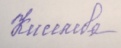 /О.А.Киселева/               29 августа 2022 г.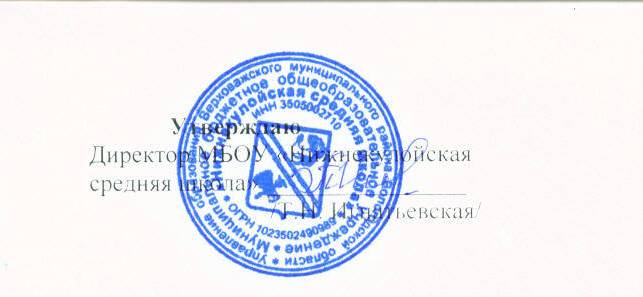 Приказ от 29 августа 2022 года №45Рабочая программапо иностранному языку (английскому) для 6 -9 классов                                                                                             Базовый уровень Составитель: Игнатьевская Татьяна Николаевна,учитель английского-немецкого языковвысшая квалификационная категорияРабочая программапо иностранному языку (английскому) для 6 -9 классов                                                                                             Базовый уровень Составитель: Игнатьевская Татьяна Николаевна,учитель английского-немецкого языковвысшая квалификационная категорияРабочая программапо иностранному языку (английскому) для 6 -9 классов                                                                                             Базовый уровень Составитель: Игнатьевская Татьяна Николаевна,учитель английского-немецкого языковвысшая квалификационная категория№ п/пТема раздела (или тема раздела и темы уроков)Реализации воспитательного потенциала урока (виды и формы деятельности)Количество часов                      6 класс1Две столицы Ценностно-ориентационная: диспуты, дискуссии, деловые игры, 
Общественная: работа в парах, группах – деловые и ролевые игрыЭстетическая: посещение виртуальных музеев, галерей мира, экскурсииПознавательная: видеоэкскурсии, чтение отрывков из художественной литературы, посещение виртуальных галерей и музеевХудожественная: конкурсы рисунков, выставки фотографий172Путешествие в ВеликобританиюПознавательная: видеоэкскурсии, чтение отрывков из художественной литературы, посещение виртуальных галерей и музеевОбщественная: беседы о толерантности, о взаимодействии людей друг с другом, воспитание уважительного отношения к различным культурам, работа в группахХудожественная: конкурсы рисунков, выставки фотографий, составление презентацийЦенностно-ориентационная: исследовательская деятельность, защита проектов, диспуты, дискуссии173Традиции, праздники, фестивалиОбщественная: беседы, диспуты, дискуссииПознавательная: беседы, видеоролики, виртуальные экскурсии, чтение отрывков из художественной литературыЦенностно-ориентационная: исследовательские проекты, диспуты, дискуссии174Соединенные Штаты Америки Познавательная: видеоэкскурсии, чтение отрывков из художественной литературы, посещение виртуальных галерей и музеевОбщественная: беседы о толерантности, о взаимодействии людей друг с другом, воспитание уважительного отношения к различным культурам, работа в группахХудожественная: конкурсы рисунков, выставки фотографий, составление презентацийЦенностно-ориентационная: исследовательская деятельность, защита проектов, диспуты, дискуссии175Любимые занятияПознавательная: экскурсии, чтение отрывков из художественной литературыЦенностно-ориентационная: диспуты, дискуссии, деловые игры
Общественная: работа в парах, группах – деловые и ролевые игрыХудожественная: конкурсы рисунков, выставки фотографий, составление презентаций176Какие мы? Познавательная: устный журнал, видеоуроки, экскурсии, работа с художественной литературой, виртуальные встречи с интересными людьмиЦенностно-ориентационная: дискуссии: Эстетическая: игра-путешествиеХудожественная: фотогалерея, конкурс рисунковОбщественная: «Расскажи мне о себе», беседы.177 класс1Раздел 1. «Школа и обучение в школе» Общественная: ролевые игры, работа в группахХудожественная: выставки рисунков, фотографий, чтение художественной литературы162Раздел 2. «Язык мира»  Познавательная: устный журнал, видеоуроки, экскурсии, работа с художественной литературой, виртуальные встречи с интересными людьмиЭстетическая: защита проектов,  театральные постанови, игра-путешествиеХудожественная: фотогалерея, конкурс рисунков163Раздел 3. «Некоторые факты об англо-говорящем мире»  Познавательная: устный журнал, видеоуроки, экскурсии, работа с художественной литературой, виртуальные встречи с интересными людьмиЭстетическая: защита проектов,  театральные постанови, игра-путешествиеЦенностно-ориентационная: диспуты «Как вести себя с другими?», дискуссии, защита проектовОбщественная: беседы, встречи, ролевые игры, работа в группах, в парах (технология сотрудничества), деловые игры164Раздел 4. «Живые существа вокруг нас»  Познавательная: чтение отрывков из художественной литературы, экскурсии в природуЭстетическая: посещение виртуальных музеев, галерей мира, экскурсии185Раздел 5. «Экология» Познавательная: чтение отрывков из художественной литературы, экскурсии в природуЭстетическая: посещение виртуальных музеев, галерей мира, экскурсииОбщественная: работа в парах, группах – деловые и ролевые игры Дискуссии «Проблемы окружающей среды», Что мы, люди, сделали с природой?» и т.д.186Раздел 6. «Здоровье»  Ценностно-ориентационная: диспуты «Как вести себя с другими?», дискуссии, защита проектов, беседы «Как сберечь здоровье? «Что можно и что нельзя?», Общественная: беседы, встречи, ролевые игры, работа в группах, в парах (технология сотрудничества), деловые игры188 класс1Sport and Outdoor Activities Ценностно-ориентационная: беседы, диспуты «Мы все разные, но живем на одной планете»,  деловые игрыОбщественная: экскурсии, встречи, онлайн-встречи и беседы Художественная: выставка рисунков и фотографийЭстетическая: посещение виртуальных музеев, галерей мира, экскурсии252Performing Arts: Theatre Общественная: экскурсии, встречи, онлайн-встречи и беседы Художественная: выставка рисунков и фотографийЭстетическая: посещение виртуальных музеев, галерей мира, экскурсии253Performing Arts: Cinema Общественная: экскурсии, встречи, онлайн-встречи и беседы Художественная: выставка рисунков и фотографийЭстетическая: посещение виртуальных музеев, галерей мира, экскурсии264The Whole World Knows Them Общественная: беседы о толерантности, о взаимодействии людей друг с другом, воспитание уважительного отношения к различным культурам, работа в группахЦенностно-ориентационная: исследовательская деятельность, защита проектов, диспуты, дискуссии259 классUnit 1 Mass Media: Radio, Television, the InternetОбщественная: беседы, диспуты, дискуссии «Умеем ли мы общаться?»,  «Что значит «говорить красиво»?», «В мире новых технологий», «Есть ли внеземные цивилизации?» и др.Познавательная: беседы, видеоролики, виртуальные экскурсии о техническом прогрессе, о веке новых коммуникаций, знакомство с интересными людьми в мире новых технологий, чтение отрывков из художественной литературы242Unit II The Printed Page: Books, Magazines, NewspapersОбщественная: беседы, диспуты, дискуссии «Умеем ли мы общаться?»,  «Что значит «говорить красиво»?», «В мире новых технологий», «Есть ли внеземные цивилизации?» и др.Познавательная: беседы, видеоролики, виртуальные экскурсии о техническом прогрессе, о веке новых коммуникаций, знакомство с интересными людьми в мире новых технологий, чтение отрывков из художественной литературыЦенностно-ориентационная: исследовательские проекты, диспуты, дискуссии243Unit III Science and TechnologyЦенностно-ориентационная: беседы, дискуссии, ролевые и деловые игры: «Мое будущее: каким я его вижу?», «Космос и человек», «Как жит в веке новых технологий и монокультур» и др., исследовательская и проектная деятельностьОбщественная: беседы, работа в парах, группах  - ролевые игры, экскурсии, виртуальные встречиХудожественная: выставки рисунков, фотографий
Эстетическая: экскурсии, театральные постановки244Unit IV  Being a TeenagerПознавательная: видеоэкскурсии, чтение отрывков из художественной литературы, посещение виртуальных галерей и музеевОбщественная: беседы о толерантности, о взаимодействии людей друг с другом, воспитание уважительного отношения к различным культурам, работа в группах25№ урокаТема урокаКоличество часовДве столицы – 17 часов11. Две столицы: Москва, Санкт-Петербург. Неопределенные местоимения12. Санкт-Петербург. Неопределенные местоимения13.Санкт-Петербург. Неопределенные местоимения Р/к –Вологда в истории Санкт-Петербурга14.Санкт-Петербург15.Москва. Кремль. Р/к –Вологда – ровесница Москвы16.Москва. Красная площадь. Слова, сообщающие о количестве: много, мало.17.Суздаль. Московский зоопарк18.Урок повторения по теме «Две столицы»19.Практика чтения110.Практика устной речи111.Практика лексических и грамматических навыков112.Практика письменной речи113.Проверь себя –Тест №1114.Контроль навыков аудирования и письма115.Контроль навыков чтения116.Контроль лексико – грамматических навыков117.Контроль навыков говорения – Р/к – Составление диалогов «Путешествие из Вологды в Санкт-Петербург»1Путешествие в Великобританию -17 часов18.Проведение досуга. Р/к – Мой досуг119.Проведение каникул. Р/к- Мои любимые занятия в каникулы120.Проведение каникул. Выражение оценки событиям, людям, фактам121. География Великобритании122.Река Темза. Числительные. Р/к – река Вологда123.Ирландия. Достопримечательности Лондона124.Города Великобритании125.Урок повторения по теме «Путешествие в Великобританию»126.Практика чтения127.Практика устной речи.128.Практика лексических и грамматических навыков129.Практика письменной речи130.Проверь себя –Тест №2131.Контроль навыков аудирования и письма132.Контроль навыков чтения133.Контроль лексико – грамматических навыков134.Работа над ошибками. Контроль навыков говорения1Традиции, праздники, фестивали -17 часов35.День рождения.  Сложноподчиненные  предложения. Р/к – Мой день рождения136.Празднование Нового года в Великобритании. День Святого Валентина137.Р/к -Мой  любимый праздник. Междометия138.Пасха. Хеллоуин. Р/к – Пасха в моей семье139.Праздники в Великобритании. Косвенная речь140.Празднование Нового года в России. Р/к – празднование Нового года в моей семье141.Рождество в Великобритании. Р/к – Рождество в нашем селе142.Урок повторения по теме «Традиции, праздники, фестивали143.Практика чтения144.Практика устной речи – Р/к -Составление монолога «Новый год в нашей школе»145.Практика лексических и грамматических навыков. Лексико-грамматический тест за 2 четверть146.Практика письменной речи147.Проверь себя –Тест №3148.Контроль навыков аудирования и письма149.Контроль навыков чтения150.Контроль лексико – грамматических навыков151.Контроль навыков говорения – Р/к- Составление диалогов «Твой любимый праздник»1Соединенные Штаты Америки – 17 часов52.Континенты и океаны на нашей планете. Исследование Америки153.Спорт в США. Простое будущее время154.Выражение Shall I…? Shall we…?155.Коренные американцы. Придаточные предложения времени и условия156.Коренные американцы. Придаточные предложения времени и условия157.География Америки158. Нью-Йорк и его достопримечательности. Оборот to be going to …159.Урок повторения по теме «Соединенные Штаты Америки»160.Практика чтения- Р/к –Чтение текстов «Русские в истории США»161.Практика устной речи 162.Практика лексических и грамматических навыков163.Практика письменной речи164.Проверь себя –Тест №4165.Контроль навыков аудирования и письма166.Контроль навыков чтения167.Контроль лексико – грамматических навыков168.Контроль навыков говорения – Р/к – Составление диалогов «Ты хочешь побывать в США?»1Любимые занятия-17 часов69. Погода. Наши любимые занятия. Р/к- Погода в нашей местности170.Наши занятия в различные времена года171.Путешествие за границу. Р/к – Интервью у Игнатьевской Т.Н., Шутовой З.Н. –Ваше путешествие за границу172.Популярные занятия173.Разная одежда для разных занятий.  Простое настоящее время для выражения будущего174.Разная одежда для разных занятий.   Изъяснительные придаточные предложения175.Р/к -Одежда, которую мы выбираем176.Урок повторения по теме «Любимые занятия»177.Практика чтения178.Практика устной речи –Р/к- Составление монолога «Моя любимая одежда»179.Практика лексических и грамматических навыков180.Практика письменной речи181.Проверь себя –Тест №5182.Контроль навыков аудирования и письма183.Контроль навыков чтения184.Контроль лексико – грамматических навыков185.Контроль навыков говорения – Р/к- Составление диалогов «Давай совершим путешествие»1Какие мы? – 17 часов86. Модальные глаголы187.Человек. Внешность188.Описание человека. Р/к – Описание друга/подруги189.Модальный глагол must и его эквивалент190.Модальный глагол must и его эквивалент191.Описание известных героев. Модальный глагол should. Р/к- Мой любимый литературный герой192.Модальный глагол may193.Урок повторения по теме «Какие мы»194.Практика чтения195.Практика устной речи196.Практика лексических и грамматических навыков197.Практика письменной речи198.Проверь себя – Тест №6199.Контроль навыков аудирования и письма1100.Контроль навыков чтения1101.Лексико-грамматический тест (промежуточная аттестация)1102.Контроль навыков говорения1Итого102 часа, из них на 22 уроках используется региональный компонент (Р/к)№ урокаТема урокаКоличество часовРаздел 1. «Школа и обучение в школе» -16 часов1.Введение и первичная активизация ЛЕ по теме «Первый день в школе»Р/к- Мой первый день в школе. Встреча с друзьями12.Разделительные вопросы: правила образования13.Британский английский и американский английский: правила употребления в речи и на письме14.Исчисляемые и неисчисляемые имена существительные: употребление на письме15.Описание картинок с опорой на ключевые слова по теме  «Школьные принадлежности»Р/к – Мой школьный портфель16.Диалог-расспрос  по теме « В магазине канцтоваров» с опорой на план17.Введение и отработка ЛЕ по теме «Моя школа»Р/к – Составление рассказа «Моя школа» 18.Изучающее чтение по теме «Школы в Англии и в Уэльсе»19.Правила употребления артикля со словами: школа, университет, больница, работа110. Введение и первичная активизация ЛЕ по теме «Школьные предметы»Р/к- Школьные предметы в нашей школе111. Р/к -Введение и отработка фраз и выражений по теме «Речевой этикет на уроке»Контроль навыков чтения по теме « Школьные принадлежности»112Правила употребления глаголов «сказать, говорить» в речи и на письме113Ознакомительное чтение по теме «Школы в Англии, Уэльсе и России»114Р/к -Обучающее аудирование по теме  «Моя школа»115Фразовые глаголы: употребление в речи и на письме.Контроль навыков письменной речи по теме «Школы в России»116Р/к -Обучение монологической речи по теме «Моя школа» с опорой на  план1                                       Раздел 2. «Язык мира»  -16 часов17.Настоящее совершенное время: правила употребления в речи и на письме118.Обучающее аудирование  по теме  «Английский - язык мира»119.Интернациональные слова: правила употребления в речиКонтроль навыков аудирования по теме «Обучение английскому языку»120.Описание картинок с использованием настоящего совершенного времени121.Вопросы в настоящем совершенном времени: правила употребления в речи122.Использование наречий в настоящем совершенном времени123.Ознакомительное чтение по теме «Развитие английского языка»Контроль навыков устной речи по теме «Английский - язык мира» за 1 четверть124.Обучение монологической речи по теме «Различные виды английского»125.Правила употребления наречий «ещё, уже» в настоящем совершенном времени». Р/к- «Английский язык в моей жизни»126.Введение и отработка ЛЕ по теме «Английский-  язык мира»127.Изучающее чтение по теме «Как пользоваться словарём». Р/к – Пользование словарем128.Р/к -Диалог-обмен мнениями по теме «Как использовать английский язык в будущем»129.Правила образования новых слов с помощью суффиксов less, ing130.Фразовый глагол «hand»: употребление  в речи и на письме131.Обучение монологической речи по теме « Английский язык в будущем»132.Систематизация и обобщение ЛЕ по теме «Английский - язык мира»1                Раздел 3. «Некоторые факты об англо-говорящем мире»  - 16 часов33.Ознакомительное чтение по теме «Новый мир»134.Третья форма неправильных глаголов: правила употребления в речи и на письме135.Введение и активизация ЛЕ по теме «США»136.Обучение монологической речи по теме «Географическое положение «США» с опорой на ключевые слова137.Правила написания письма по теме «Посещение США»Контроль навыков чтения по теме «США». Р/к – Вологжане в истории США138.Настоящее совершенное время во всех видах предложений: употребление на письме139.Обучающее аудирование по теме «Англо-говорящие страны»140.Изучающее чтение по теме «Австралия»141.Сравнительный анализ настоящего совершенного и прошедшего простого времёнКонтроль навыков аудирования по теме «США»142.Обучение монологической речи по теме « Канберра и Сидней - два главных города Австралии» с опорой на план143.Правила употребления обстоятельств «прежде, много раз, в первый раз» в настоящем совершенном времени. Р/к – Вологжане в истории Австралии144.Введение и отработка ЛЕ по теме «Австралийская флора и фауна»Контроль устной речи по теме «Англо-говорящие страны»145.Употребление артикля с названиями представителей наций146.Фразовый глагол «давать» и его основные значения147.Образование новых слов с помощью суффикса -lyКонтроль навыков письменной речи по теме «Англо-говорящие страны»148.Систематизация и обобщение ЛЕ по теме «Англо-говорящие страны»1                               Раздел 4. «Живые существа вокруг нас»  - 18 часов49.Введение и первичная активизация ЛЕ по теме «Живые существа вокруг нас»150.Описание картинок по теме  «Птицы» с опорой на ключевые слова. Р/к – Птицы нашей местности151.Определительные местоимения «другой,  другие»: употребление в речи152.Ознакомительное чтение по теме «Животные и растения»153.Обучение монологической речи по теме «Язык птиц» с опорой на ключевые слова154.Настоящее совершенное продолженное время: правила употребления в речи и на письме.Р/к – Растения нашей местности155.Вопросы в настоящем совершенном продолженном времени: правила образования156.Р/к -Изучающее чтение по теме «Наши близкие родственники»157.Обучающее аудирование по теме «Живые существа вокруг нас»158.Правила употребления неопределённых местоимений в речи и на письме159.Диалог обмен- мнениями по теме «Животные и растения»160.Монологические высказывания по теме «Флора и фауна Британских островов» с опорой на план161.Фразовый глагол «делать» и его основные значения Контроль навыков устной речи по теме «Животные и растения»162.Правила образования прилагательных с помощью суффикса able163.Обучающее аудирование по теме «Растения» с опорой на картинки164.Краткое сообщение на тему «Флора и фауна» с опорой на ключевые слова165.Р/к -Диалог-расспрос по теме «Флора и фауна моего края»Контроль навыков письменной речи по теме «Флора и фауна»166.Систематизация и обобщение знаний по теме «Живые существа вокруг нас»1                                                Раздел 5. «Экология» - 18 часов67.Ознакомительное чтение по теме «Как поддержать красоту России»168.Введение и отработка ЛЕ по теме «Экология»169.Обучение монологической речи по теме « Что такое экология» с опорой на ключевые слова.Р/к- Окружающая среда моего села1       70.Количественные местоимения: правила употребления в речи и на письмеКонтроль навыков чтения по теме «Что такое экология»171.Возвратные местоимения: правила употребления в речи и на письме173.Обучающее аудирование по теме «Экология»174.Введение и отработка ЛЕ по теме «Загрязнение окружающей среды»Контроль навыков аудирования по теме «Экология»175.Сравнительный анализ настоящего совершенного и настоящего  совершенно продолженного времён176.Обучающее аудирование по теме «Климат по всему миру» с опорой на ключевые слова177.Диалог - расспрос по теме  «Проблемы окружающей среды»178.Монологические высказывания по теме «Проблемы окружающей среды Вологодской области»179.Употребление предлогов места «среди и между» в речи и на письме1 80.Образование новых слов с помощью суффикса - ment и префикса - dis181.Изучающее чтение по теме « Загрязнение воды» Р/к – Загрязнена ли река Кулой182.Фразовый глагол «взять» и его основные значения183.Р/к -Диалог обмен - мнениями по теме «Как защитить окружающую среду»184.Систематизация и обобщение ЛЕ по теме «Экология»1                                                     Раздел 6. «Здоровье»  -18часов85.Введение и первичная активизация ЛЕ по теме «Здоровье».186.Правила употребления слова «достаточно» с различными частями речи  Р/к- Мое здоровье187.Правила употребления наречия «слишком» в речи и на письме188.Р/к -Диалог- расспрос по теме «Ты здоровая личность»189.Введение и отработка ЛЕ по теме «Части тела» с опорой на картинкиКонтроль навыков устной речи по теме «Наша окружающая среда»190.Восклицательные предложения  со словами «как,  какой»: правила употребления.191.Введение и первичная отработка ЛЕ по теме «Наши болезни»Р/к- Экскурсия в Нижнекулойсккую участковую больницу192.Обучение диалогической речи по теме «На приёме у врача»193.Обучающее аудирование по теме «Наши болезни»Контроль навыков чтения по теме «Вредная пища»194.Словарные комбинации со словом «простудиться»: правила употребления в речи и на письме195.Введение и отработка ЛЕ по теме «Здоровый образ жизни»196.Правила употребления слова «едва» в речи и на письмеКонтроль навыков аудирования по теме «Здоровый образ жизни»197.Обучение монологической речи по теме «Здоровые привычки в еде» с опорой на план198.Правила употребления наречий «ещё, всё ещё» в речи199.Образование новых частей речи с помощью суффиксов -ness, - th.1100.Фразовый глагол «оставаться» и его основные значения.Контроль письменной речи по теме «Наше здоровье»                          1            101.Лексико-грамматический тест (промежуточная аттестация)1102.Систематизация и обобщение ЛЕ и грамматического материала за курс 7 класса1Итого102 часа,из них на 23 уроках использовании региональных компонент (Р/к)№ урокаТема урокаКоличество часов                        Sport and Outdoor Activities – 25 часов11.Каникулы дома и заграницей. Тренировка навыков чтения Р/к- Мои каникулы дома12.Конструкция used to. Сообщение о действиях, которые происходили в прошлом13.Конструкция Чем больше… тем… Чем меньше… тем…14.Введение новой лексики по теме и ее первичное закрепление15.Глаголы, сочетающиеся с названиями различных видов спорта16.Тренировка навыков чтения по теме «Спорт в Британии»17.Лексика по теме «Спортивная одежда и обувь». Тренировка навыков чтения18.Знакомство с прошедшим совершенным временем19.Тренировка навыков употребления прошедшего совершенного времени. Слова-указатели времени110.Введение новой лексики и ее первичное закрепление. Употребление предлогов со словом field111.Отработка новой лексики в речи. Олимпийские игры. Р/к -Анна Нечаевская –наша землячка, бронзовый призер Олимпиады в Пхенчхане (2018 год)112.Спорт и спортивные игры – выполнение упражнений113.Введение новой лексики по теме «Соревнования» и ее первичное закрепление114.Спорт. Летние и Зимние олимпийские игры. Выполнение грамматических упражнений115.Р/к -Спорт в нашей школе.Аудирование текста. Введение и тренировка лексики. Беседа о спорте в нашей школе116.Татьяна Тарасова117.Р/к -Нужен ли нам спорт? Словарный диктант по теме «Спорт».Рассуждение о достоинствах и недостатках определенных видов спорта.118.Выполнение лексико-грамматических упражнений.119.Спорт и занятия на свежем воздухе.Выполнение лексико-грамматических упражнений120.21.Из истории фигурного катанияБаскетбол. Аудирование текста. Р/к- Баскатбол в Вологодской области1122.Паралимпийские игры123.Контрольная работа по теме Спорт и занятия на свежем воздухе» 124-25.Р/к -Проекты «Спорт. Спорт в моей жизни»2Performing Arts: Theatre -25 часов26.Виды развлечений.Введение и отработка новой лексики. Устная практика. Грамматические правила.127.Дети-вундеркинды.Совершенствование навыков использования в речи прошедшего совершенного времени128.Театр.Введение новой лексики и её тренировка.129.Искусство. История развлечений.Ответы на вопросы по теме «Ты и твое свободное время».130.Театр. Из истории развлечений.Отработка употребления глаголов в простом прошедшем времени и прошедшем совершенном времени.131.Театр.Аудирование. Введение  лексики  по теме и её тренировка в речи.132.Театр.Прямая и  косвенная речь.133.Большой театр.Предлоги to, for.134.Поход в театр – виртуальная экскурсияВыполнение лексико-грамматических упражнений.135.Театр. Р/к- Драматический театр в ВологдеАудирование текстов. Введение лексики и её тренировка.136.Искусство. Вильям Шекспир.Аудирование текста. Работа с текстом о В. Шекспире. Устная практика.137.Английский театр.Аудирование текстов. Выполнение лексико-грамматических упражнений.138.Театры в 16 веке.Выполнение лексико-грамматических упражнений.139.Творчество Шекспира – аудирование текстаВведение лексики и ее тренировка. Ответы на вопросы.140.Творчество Шекспира. Работа с текстом «12 ночь». Выполнение грамматических упражнений по тексту.141.Известные российские театры Суффиксы  -ance, -ence, -ist142.Театр «Глобус», его история143.Кукольный театр. Р/к- Камерный театр с.ВерховажьеАудирование. Выполнение лексико-грамматических упражнений.144.Что такое пантомима?145.Выполнение лексико-грамматических упражнений146.Виртуальная экскурсия в театр147.Развлечения для людей. Р/к – Наш Дом культурыТренировочные упражнения по лексико-грамматическому материалу в рабочей тетради.148.Контрольная работа по теме «Театр. Искусство. Великие люди искусства».149-50.Р/к - Проект «Я и театр»2                                               Performing Arts: Cinema – 26 часов51.Пасадена.Аудирование. Составление развернутых монологических высказываний.152.Кино.Совершенствование навыков построения предложений в косвенной речи. Введение лексики и ее тренировка.153.Из истории кино.Употребление артиклей с названиями театров, кинотеатров, картинных галерей, музеев154.Кино. Чарли Чаплин.Аудирование текста.155.Голливуд156.Великие актеры Голливуда157.Кинофильмы.Совершенствование навыков дифференцирования грамматических форм прошедшего совершенного и простого прошедшего времени.158.Жанры кинофильмов.Аудирование диалогов. Согласование времен.159.Жанры фильмов.Описание типов фильмов по картинкам. Чтение текста и соотнесение содержания с картинками.160.Введение новой лексики и её закрепление.161.Выполнение лексико-грамматических упражнений по темеЗнакомство с прилагательными, которые образуют степени сравнения особым способом.162.Р/к -Поход в кино, ознакомление с лексикой по темеАудирование и соотнесение утверждений типа «верно», «неверно», «в тексте не сказано», с содержанием текстов для чтения и аудирования.163.Совершенствование произносительных навыков выразительного чтения отрывков из текста по теме «Кино»164.Любимые фильмы.Введение лексики и её закрепление. Употребление предлогов.165.Любимые фильмы.Знакомство с особенностями использования в речи собирательных существительных, использование их в речи.166.Любимые фильмы. Р/к- Мой любимый фильмИспользование суффикса -ish-для образования производных слов.167.Мультфильмы. Р/к- Мой любимый мультфильмФразовый глагол  to see. Составление рассказа о любимом мультфильме по плану.168.ПОУ  по теме «Кино».Аудирование. Высказывание оценочных суждений относительно фильма.169.В кино. Словарный диктант по теме «Кино».Выполнение лексико-грамматических упражнений раздела.170.Любимые мультфильмы.Проверочная работа  за 3 четверть «Лексико-грамматические упражнения»171.Уолт ДиснейВыполнение лексико-грамматических упражнений.172.Кино. Р/к- Фильмы, которые были сняты в Вологодской областиВыполнение лексико-грамматических упражнений.173.Джеймс Кэмерон и его фильмы.174.Знаменитые люди кинематографа.Выполнение лексико-грамматических упражнений.175.Контрольная работа по теме «Кино».176.Проект по теме «Кино»1                                             The Whole World Knows Them -25  часов77.Известные люди мираАудирование. Введение и тренировка лексики. Чтение и беседа по тексту.178.Знакомство с пассивным залогом. Выполнение грамматических  упражнений.179.Знаменитые художники и писатели. Р/к- Писатели Вологодской областиСовершенствование навыков использования пассивного залога в устных и письменных высказываниях.180.Великие ученые. Р/к- В честь кого названо село Можайское в Вологодской областиПеревод слов и словосочетаний с русского языка на английский.181.Исаак Ньютон182.Екатерина Великая.Синонимы to learn, to study.183.Великие люди России - Грибоедов. Ломоносов.Совершенствование навыков корректного использования предлога с глаголом to make.184.Выполнение лексико-грамматических упражнений  - Страдательный залог глагола185.Выдающиеся люди планеты  -Джеймс Кук, Васко де Гама, Френсис ДрейкАудирование текста. Употребление предлогов by, with.186.Выдающиеся люди планеты – Бенджамин ФранклинУпотребление пассивного залога в речи187.Выдающиеся люди – Адмирал Нельсон, ознакомление с новой лексикойВыполнение грамматических упражнений.188.Выдающиеся люди планеты – королева ВикторияЗнакомство с языковыми средствами высказывания своего мнения по тому или иному поводу, используя их в речи.189.Выдающиеся люди планеты – королева ЕлизаветаКонструкция «модальный глагол+ глагол в страдательном залоге»190.Королевы Виктория и Елизавета.Выполнение лексико-грамматических упражнений.191.Великие люди планеты.Использование суффиксов –dom,  - hood, -ship, - ism, для образования производных слов.192.Великие люди планеты. Р/к- Знаменитые люди ВологодчиныФразовый глагол put193.Президенты Америки194.Великие люди. КонфуцийРабота над ошибками. Аудирование текстов о Гагарине. Выполнение лексико-грамматических упражнений раздела.195.ПОУ по теме «Великие люди мира»196.Контрольная работа по теме «Великие люди мира»197.Эйнштейн – великий ученый 20 века.Тренировочные лексико-грамматические упражнения в рабочей тетради.198.Лексико-грамматический тест за год (промежуточная аттестация)199.Тренировочные лексико-грамматические упражнения в рабочей тетради.1100-101.Проект «Великие люди мира»2102.Итоговый урок за год1102 ч.,Из них на 19 уроках присутствует региональный компонент (Р/к)№ урокаТема урокаКоличество часов                                   Unit 1 Mass Media: Radio, Television, the Internet, 24 ч11.СМИ в нашей жизни12.Страдательный залог в английском языке – Present Progressive (Continuous) Passive/Past Progressive (Continuous) Passive13.Телевидение14.ВВС- крупнейшая британская телерадиокомпания15.Р/к – Телевизор в нашем классе16.Телевизионные каналы и программы. Р/к – Моя любимая ТВ -передача17.Фразовый глагол с элементом turn18.Страдательный залог Present Perfect Passive/Past Perfect Passive19.Выполнение упражнений с глаголами в Present Perfect Passive110.Входная контрольная работа111.Р/к -Составление диалогов – «Твоя любимая телепередача»112.Интервью с американской звездой113.Современное телевидение.114.Новые СМИ. Словообразование: префиксы. Р/к – Компьютер у меня дома115.Правила употребления современных слов116-17Правила написания писем218.Выполнение грамматических упражнений119.Компьютерный язык120.Повторение изученного материала – подготовка к контрольной работе121.Тест №1 по теме122-23.Р/к-Проект «Телевизор и компьютер – мои помощники в изучении иностранного языка»224.Контроль навыков чтения и говорения1                                          Unit II The Printed Page: Books, Magazines, Newspapers, 24 ч25.Язык СМС -сообщения126.Письма читателей127.Творчество А.К.Дойля. Синонимия128.Известные библиотеки мира. Р/к- Школьная библиотека – ее роль в наших знаниях129.Обсуждение книг. Р/к - Моя любимая книга130.Числительное one и местоимение  one 131.Пресса в Великобритании. Р/к- Газеты Вологодской области132-33.Причастие в английском языке234.О чем говорят заголовки статей в англоязычных газетах135.Употребление причастия в словосочетаниях136.Разговор по телефону137.Герундий в английском языке138.Журналисты и журналистика. Р/к- Журналисты «Верховажского вестника»139.Творчество Льюис Кэрролл140.Идиомы со словом mind141.Электронные книги142.Творчество Агаты Кристи143.Повторение темы 144.Лексико-грамматический тест за 2 четверть145.Контроль навыков аудирования146-47.Р/к- Проект «Моя любимая книга»248.Контроль навыков говорения и письма1                                       Unit III Science and Technology, 24 ч49.Знаменитые люди. Р/к- Знаменитые люди нашего края150.Что такое наука и технология151.Употребление герундия в английском языку152.Промышленная революция. Джетро Талл –изобретатель сеялки153.История развития технологий: Каменный век, Бронзовый век, Железный век Р/к- Посещение краеведческого музея школы154.Глаголы и структуры с предлогами, после которых употребляется герундий155.Артикль в английском языке156.Изобретение зонта157.Словообразование: префиксы глаголов158.История развития технологий в средние века159.Изобретения. Р/к –Изобретения вологжан160.Употребление инфинитива в английском языке161.Употребление артикля с уникальными объектами и явлениями162.Фразовые глаголы с ядерным элементом to break163.Освоение космоса. Юрий Гагарин и Валентина Терешкова. Р/к- Павел Беляев- космонавт Вологодчины164.Употребление модальных глаголов165.Вклад стран мира в освоение космоса166.Английские идиомы167.Повторение изученного материала по теме168.Тест №3  по теме169.Контроль навыков аудирования и говорения170-71.Р/к- Проект «Мои любимые гаджеты»272.Контроль навыков чтения1                                                                Unit IV  Being a Teenager,  25 ч73.Р/к -Анкета «Кто ты?» Особенности употребления глаголов174.Ознакомление с лексикой по теме175.Наречия с компонентом  any176.Литературный урок –Дж. Селлинджер «Ловец во ржи»177.Сложное дополнение178.Американский английский179-80Сложное дополнение- выполнение грамматических упражнений281.Р/к -Домашние питомцы: наше отношение к ним182.Подростки и родители. Р/к- Отношения в моей семье183.Что такое расизм?184.Словообразование: суффикс –ive, конверсия185.Подростки и азартные игры186.Фразовые глаголы с ядерным элементом get187.Молодежные движения и организации. Р/к- Школьная молодежная организация188.Глаголы to be и to get в разных конструкциях189.Книги для подростков190.Трудно ли быть подростком?191.Повторение изученного по теме192.Тест №4 по теме193-94.Р/к- Проект «Важный человек в моей жизни»295.Контроль навыков говорения и аудирования196.Контроль навыков чтения197.Контроль навыков письма1                                                          Резервные уроки, 5 часов98.Урок-диспут «Проблемы подростков»199.Родители в моей жизни1100-101.Выполнение заданий ОГЭ2102.Лексико-грамматический тест за год (промежуточная аттестация)1Итого102 часа,из них  на 23 уроках присутствует региональный компонент 1. North America2. New York City3. Broadway4. Texas5. Washington, D.C.6. Thanksgivinga) the US capitalb) a streetc) a continentd) a holidaye) a statef) the US biggest citySend Greeting To The WorldTake this opportunity to make a new international friend!Pen Pal PreferenceCountry: _______________________Age: ___ 9-13    ___14-17 ___18+Language: ______________My Personal DescriptionAge: ____Language: _________________________________________________________My Name: _________________________________________________________Address: __________________________________________________________City/ Country/ Post Code: ____________________________________________My Hobbies and Sports I do (10-20 words): ________________________________________________________________________________________________________________________________________________________________________________________________________________________________________________________________________Some interesting facts about my home town (20-30 words): __________________________________________________________________________________________________________________________________________________________________________________________________________________________________________________